Career objective          Head of Laboratory as a Laboratory professional with extensive global experience specializing in Oil & Gas Laboratory , Quality assurance , Excellent knowledge of ISO 17025:2005 accreditation process, Lab management or technical leadership. Lead or support major analytical chemistry and Production chemicals effort in oil and gas industry development laboratory at PETRO-ENERGY. LTD, since Jun 2009 up to date.  Profile summaryAn enthusiastic and motivated engineer having Bachelor’s Degree( Honor) Second Class Division one in Chemical Engineering- Faculty of Engineering & Technology- University of Gezira (March 2008).MSC Material engineer - Sudan Academy of Science (SAS)(Jan 2014)Date of birth: 19-Dec-1984.Nationality:   Sudanese.Gender: Male.Marital Status: Married   Current Job:   lab Supervisor at PETROENERGY-EP.LTD, Sudan, block6.WORK experienceProduction Lab SupervisorPetro Energy E&PDates Employed Mar 2015 – PresentEmployment Duration 4 yrs 9 mosLocation Oil Field, Sudan          Supervisor and directs the daily operations and set up of the Laboratory including analysis. Provides advice on chemical usage based on accurate analysis of crude and water characteristics to production operation. Provides analytical  services and consultation to Exploration and Drilling Department and Pipeline Operations. Supervises the chemical inventory and develops safe handling procedures also my job assignments also are to improve the lab system, provide quality control system as per ISO 17025 and train the Lab staff, Environmental monitoring, Corrosion monitoring and its Chemical management. I am working on development of new methods with respect to Crude analysis ,VBU, Gas, and water as per sale agreement and comply to ISO 9001 and 17025. Keep advising the operation regarding technical information. Working as a Trainer, Assessor and Evaluator. Keeping  the record of quality control/assurance as per compliance. Measuring the Risk assessments with respect to Lab. Co-ordination with auditor, keeping all calibration and testing procedures, equipment/appliances in perfect.Sr.lab AnalystPetro Energy E&PDates Employed Nov 2013 – Jan 2015Employment Duration1 yr 3 mosLocation Oil Field-SudanManaging Lab activities regarding Testing & Analysis  ,preparation the daily report for production& operations , set up of the Laboratory including analysis. Provides advice on chemical usage based on accurate analysis of crude and water characteristics to production operation. Provides analytical services and consultation to Exploration and Drilling Department  and Pipeline Operations. Supervises the chemical inventory and develops safe handling procedures.
¬ Carries  out a range of process testing and analysis aimed at ensuring accurate results of all critical samples.
¬ Responsible to manage  Dehydration and Flow assurance tasks of both produced and exported crude oil to meet the sales oil specifications.
Production ChemistPetro Energy E&PDates Employed Jun 2011 – Sep 2014Employment Duration3 yrs 4 mosLocation Oil Field, Sudan      Process quality control, chemical management, vendor development, trouble shooting, monitors the ongoing usage of production chemicals in the field Testing, Dosing and reviews daily, monthly &early inventory levelsLaboratory AnalystPetro Energy E&PDates Employed Jun 2009 – Jun 2011Employment Duration3 yrs Location Oil Field, Sudan      Scope of work:
- Determining the Physical properties for the crude oil (API density, Pour point, viscosity ,Total Acid Number (TAN),Salt contain according to the ASTM methods).Sampling crude oil upstream and downstream processing facilities (FPF & CPF), and at well site, as well as managing Auto-sampling systems.
Areas of interesT & job targit Job Status: 	  Full time Category:    Oil&Gas industry / ( Oil&Water )analysis and treatment / production chemicals/water treatment /Laboratory Management Research/ HSE/Enviroment.EDUCATIONSOFTWARE SKILLSOil ,Gas ,Water Analysis using advance instrument Microsoft  OfficeC  & C++ Programming.StrengthsWell Organized and ResourcefulGood leadership skillsAchievementsProject              Reduction of the Total Acid Number of Sudan Crude Oil Using Basic Solution.Publication               Study The Effects Of Naphthenic Acid In Crude Oil Equipment Corrosion.personal detailsLanguages known- English: Professional Proficiency Arabic : Professional Proficiency Hobbies - Reading news and booksSalary expectations5000 US Dollars Per Month.REFERENCESI certify that the information given above is true to the best of my knowledge and belief. 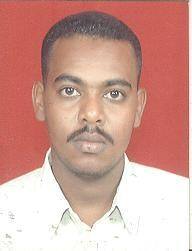 IBRAHIM MAHMOUD AHMED HUSSIEN                               Petro-Energy E&P , PDOC & PE Tower,                      Alsunut Area ,Sudan, Khartoum.                                              E-mail: ibrahimjamilone@gmail.comMobile: +249919976599+249124138008LinkedIn| https://www.linkedin.com/in/ibrahim-mahmoud-9bb9b860/ProgramInstitutionGPA / Out 4.0Year of completionB.E. (Chemical Engineering)Faculty of Engineering & Technology- University of Gezira3.22008MSC(Material Engineering)Sudan Academy of Science3.12014Dr.Elsadig Eltai, Ph.D Dr. Omer MohamedDept of Mechanical and Industrial EngineeringMedical Officer - MED-SER-UA   |  MED-SER-UA –Materials groupQatar University,Po.Box 2713Zakum Development Company (ZADCO) | P. O. Box 46808| Abu Dhabi |E Mail id: Elsadig.eltai@qu.edu.qaEmail: OMohammed@zadco.aePhone: (+974) 66609770Phone: +971 2 6054015Date:11th August 2021Ibrahim Mahmoud AhmedMSC (Chemical Engineering)